                                     Перечень тем и заданий на 28.04.2020Приложение №1САМОСТОЯТЕЛЬНАЯ РАБОТАЧасть 1. Задание с выбором ОДНОГО верного ответа.1. Самой крупной группой является:A. ВидБ. Род, B КлассГ. Царство2. Самые маленькие обитатели нашей планеты:А. РастенияБ. ВирусыВ. ЖивотныеГ. Бактерии3. Что используется живыми организмами для дыхания? A. КислородБ. Углекислый газB. Азот4. Грибы – это:А. Организмы, состоящие из грибницы, плодового тела, размножаются спорамиБ. Организмы, которые питаются готовыми органическими веществами и размножаются спорамиВ. Многоклеточные и одноклеточные организмы, питаются готовыми органическими веществами, размножаются спорами, обрывками грибницы, почкованием5. Плодовое тело – это:A. Шляпка грибаБ. ГрибницаB. Ножка и шляпка гриба6. Симбиотические взаимоотношения водорослей и гриба проявляются в том, что:A. Нити гриба накапливают органические вещества, в водорослях происходит фотосинтезБ. Гифы гриба выполняют функцию корней: обеспечивают водоросли водой и растворенными в ней неорганическими веществами, в водорослях происходит фотосинтез и накопление органических веществ, которые получают грибыB. Гифы гриба обеспечивают функцию корней, а водоросли – функцию листьев зеленых растений7. Лишайники размножаются:A. Кусочками слоевищаБ. СпорамиB. Все ответы верны8. Строение водорослей характеризуется:А. Наличием настоящих тканей и органовБ. Появлением настоящих корнейВ. Наличием слоевища (тела недифференцированного на ткани и органы)9. Простейшие животные обитают в:A. В водоемахБ. Организмах животныхB. ПочвеГ. Все ответы верные10. Растут в течении всей жизни:А. ЖивотныеБ. РастенияВ. Бактерии11.  Чем животные отличаются от растений?А. они дышатБ. они двигаютсяВ. они не могут производить питательные вещества самостоятельноГ. они размножаются12. Назовите основное условие необходимое для фотосинтезаА. светБ. водаВ. кислородГ. всё вышеперечисленное13. Выберите не существующее  царство А. царство растенийБ. царство животныхВ. царство бактерийГ. царство водорослей14. Выберите лишнее в строении бактерииА. жгутикБ. цитоплазмаВ. оболочкаГ. ядро15. Выберите лишнее в строении грибаА. шляпкаБ. ножкаВ. кореньГ. ГрибницаЧасть 2.Задание 1. Выполни задание на соответствие. Соотнесите живые организмы с их признаками.Задание 2. Вставьте в предложения пропущенные слова – подсказки.1.Одноклеточные организмы, не имеющие ядра- это …. 2.Организмы, в клетках которых есть хлоропласты– это ……3.Мукор - представитель царства …4.Инфузория- туфелька относится к царству….5.Дождевой червь относится к группе….6.Змея и ящерица относятся к группе…Слова – подсказки: растения,  животные,  позвоночных животных,  грибов,  бактерии, беспозвоночных животных.ПредметТема для изученияКлассная работа Домашняя работа1.БиологияТема: Обобщение и систематизация знаний по теме «Многообразие организмов»§10-27Повторить всё пройденное по теме «Многообразие организмов». Подготовиться к контрольной работе.Выполнить самостоятельную работу (Приложение 1)2.МатематикаТема: Повторение. Решение уравнений.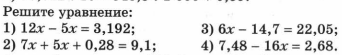 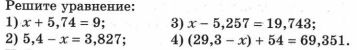 3.Английский языкТема: Как пройти …?  Стр.1121)Записать число Tuesday, the twenty-eighth of April.Class work. 2)Просмотреть видео-урокhttps://resh.edu.ru/subject/lesson/7511/start/230064/ 3)Записать в словарь слова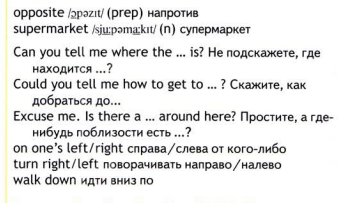 4)Упр.1письменно.Homework1) Упр.2,письменноУпр.1 Make up the sentences. Составь предложения.1.got home late. He2.missed yesterday. the train We3.came back four They days ago. home4.friend? were your Where5.get to did they centre? the shopping HowУпр.2. Read the text and tick the true sentences.Прочитай текст и отметь предложения  True или  FalseHello!I am Matt. I live in Liverpool. I don’t like to travel but I went to London to my grandmother last summer. I didn’t like London. It is too noisy. The underground is full of people at rush hours. It happened so that I missed my stop. I had to get off the underground train and get out on the street. The street was full of people and tourists. Next summer I’d rather stay home!1.Mat lives in London.2.He missed the bus and had to walk home.3.He didn’t like London.4.He went to London to visit his grandmother.5.He liked underground.6.Matt lives in Liverpool.Упр.1 Make up the sentences. Составь предложения.1.got home late. He2.missed yesterday. the train We3.came back four They days ago. home4.friend? were your Where5.get to did they centre? the shopping HowУпр.2. Read the text and tick the true sentences.Прочитай текст и отметь предложения  True или  FalseHello!I am Matt. I live in Liverpool. I don’t like to travel but I went to London to my grandmother last summer. I didn’t like London. It is too noisy. The underground is full of people at rush hours. It happened so that I missed my stop. I had to get off the underground train and get out on the street. The street was full of people and tourists. Next summer I’d rather stay home!1.Mat lives in London.2.He missed the bus and had to walk home.3.He didn’t like London.4.He went to London to visit his grandmother.5.He liked underground.6.Matt lives in Liverpool.Упр.1 Make up the sentences. Составь предложения.1.got home late. He2.missed yesterday. the train We3.came back four They days ago. home4.friend? were your Where5.get to did they centre? the shopping HowУпр.2. Read the text and tick the true sentences.Прочитай текст и отметь предложения  True или  FalseHello!I am Matt. I live in Liverpool. I don’t like to travel but I went to London to my grandmother last summer. I didn’t like London. It is too noisy. The underground is full of people at rush hours. It happened so that I missed my stop. I had to get off the underground train and get out on the street. The street was full of people and tourists. Next summer I’d rather stay home!1.Mat lives in London.2.He missed the bus and had to walk home.3.He didn’t like London.4.He went to London to visit his grandmother.5.He liked underground.6.Matt lives in Liverpool.Упр.1 Make up the sentences. Составь предложения.1.got home late. He2.missed yesterday. the train We3.came back four They days ago. home4.friend? were your Where5.get to did they centre? the shopping HowУпр.2. Read the text and tick the true sentences.Прочитай текст и отметь предложения  True или  FalseHello!I am Matt. I live in Liverpool. I don’t like to travel but I went to London to my grandmother last summer. I didn’t like London. It is too noisy. The underground is full of people at rush hours. It happened so that I missed my stop. I had to get off the underground train and get out on the street. The street was full of people and tourists. Next summer I’d rather stay home!1.Mat lives in London.2.He missed the bus and had to walk home.3.He didn’t like London.4.He went to London to visit his grandmother.5.He liked underground.6.Matt lives in Liverpool.4.Русский языкТема: Знаки препинания в предложениях с однородными членами. § 69Изучить теоретический материал. Упр. № 530.531 (письменно)https://www.youtube.com/watch?v=54umQz4JhKYhttps://www.youtube.com/watch?v=L1mmV0O-zh0 Выучить правило. Перепишите, расставьте знаки препинания, подчеркните однородные члены предложения.1.Шофёр улыбнулся влез в кабину завёл мотор.2.Яблоки были крупные сочные вкусные.3.Медведь за лето отъелся приготовил берлогу.4.Собачка легла на спину подняла лапки стала махать хвостиком.5.Птичка перебегает с камня на камень прыгает в воду ныряет выскакивает на берег.5.ЛитератураТема: Вн.чт.№6.Писатели-сказочники и их герои.https://mega-talant.com/biblioteka/prezentaciya-pisateli-skazochniki-93719.html Расскажите о каждом из героев сказки «Снежная королева», выделив главное в его характере (письменно).Живые организмыПризнаки живых организмов1. Бактерии2. Растения3. Грибы4. Животные5. ЛишайникиА. Их совокупность называют флоройБ. Поселяются в самых бесплодных местах, где другие не выживаютВ. Гетеротрофы, размножаются спорамиГ. Совокупность всех видов называют фауной Д. Одноклеточные безъядерные организмы12345